Kultur | Lokales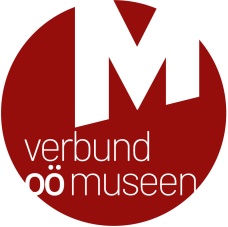 Bezirke Wels | Wels-LandLeonding, April 2022MUSEEN MIT FREUDE ENTDECKEN!
Aktionswoche Internationaler Museumstag in OÖ vom 7.–15. Mai 2022
Programmangebot in den Bezirken Wels und Wels-LandDer Internationale Museumstag am 15. Mai 2022 bietet den Anlass für eine große Museumswoche in Oberösterreich: Vom 7. bis 15. Mai laden 73 Museen aus allen Regionen zum Besuch und zu besonderen Aktivitäten ein. Unter dem Motto Museen mit Freude entdecken! können sich Besucherinnen und Besucher in Oberösterreichs Museen bei insgesamt rund 160 Programmpunkten auf eine spannende Spurensuche in die Vergangenheit  begeben, neue Blicke auf vermeintlich Bekanntes richten oder kleine Abenteuer erleben. Viele Häuser bieten zudem an einzelnen Tagen ermäßigten oder freien Eintritt. Aktuelle Details zum vielfältigen Angebot stehen auf der Website des Verbundes Oberösterreichischer Museen unter www.ooemuseen.at bereit.

Entdeckungsreise durch Oberösterreichs Museen
Das diesjährige Motto Museen mit Freude entdecken! lädt zu einer Reise durch Oberösterreichs Museumslandschaft ein, in der es immer wieder Neues zu entdecken gibt – in diesem Sinne haben die teilnehmenden Museen spannende Angebote vorbereitet: Bei Tagen der offenen Tür, bei Eröffnungen und Kunst- oder Kuratorengesprächen erfährt man viel Wissenswertes rund um die aktuellen Ausstellungen und darf sich auf persönliche Begegnungen freuen. Blicke hinter die Kulissen, in Museumsdepots oder Restaurierungswerkstätten eröffnen Besucherinnen und Besuchern Einblicke in die „nicht-sichtbare“ Museumsarbeit. Und bei Workshops sind Geschicklichkeit und Inspiration gefragt. Eine große Angebotsvielfalt erwartet die Gäste auch im Bereich der Kulturvermittlung. Hier gilt es zu entscheiden: Möchte man sich auf einen gemeinsamen Rundgang mit engagierten Vermittlerinnen und Vermittlern begeben oder will man das Museum mit Hilfe von Rätselrallyes, Audioguides oder QR-Codes lieber auf eigene Faust erkunden? Spannende Erlebnisse sind hier jedenfalls garantiert!

Kunst, Kultur und Geschichte erleben in den Museen in und um Wels
Die Welser Stadtmuseen beteiligen sich mit vielfältigen Programmpunkten für Jung und Alt zum 800-jährigen Stadtjubiläum. Und im Museum Angerlehner wird zur Ausstellungseröffnung und zum Talk im Museum geladen.Den Beginn des Programms der Welser Stadtmuseen stellt die Eröffnung der Ausstellung „Wels 800. Geschichte einer Stadt“ am Donnerstag, 12. Mai um 19:00 Uhr im Stadtmuseum Wels – Burg dar. Zu den Ausstellungen finden in den beiden Museen am 14. und 15. Mai jeweils von 14:00 bis 16:00 Uhr Gespräche mit Kuratoren statt. Diese stehen für besondere Fragen zur Geschichte der Stadt und zu den aktuellen Ausstellungen sowie für Gespräche mit Besucherinnen und Besuchern gerne zur Verfügung. Vom 13. bis 15. Mai werden zudem Rätselrallyes durch die Ausstellungen in den beiden Stadtmuseen geboten. Mit Elsie und Ovil können bei individuellen Touren durch die Museen Rätsel gelüftet und knifflige Fragen beantwortet werden. Am Ende wartet eine kleine Überraschung bei der Museumskassa auf die Teilnehmerinnen und Teilnehmer.Unter dem Titel „Traum und Wirklichkeit“ zeigt das Museum Angerlehner in Thalheim bei Wels eine umfassende Einzelpräsentation der Künstlerin Saša Makarová. Zur Eröffnung am 8. Mai ab 11:00 Uhr wird herzlich eingeladen. Und am 15. Mai um 14:00 Uhr diskutieren Heinz J. Angerlehner, Elisabeth von Samsonow, Thomas Trummer und Vitus Weh bei einem gemeinsamen Talk „Über Dämonen in der Kunst der Gegenwart“. Für beide Veranstaltungen wird eine Anmeldung erbeten.Informationen zum Programmangebot
Die Website des Verbundes Oberösterreichischer Museen hält Detailinformationen zu sämtlichen Angeboten bereit. Spezielle Filter- und Suchmöglichkeiten liefern mit wenigen Mausklicks geeignete Programmpunkte nach individuellen Wünschen.

Links:Website des Verbundes Oberösterreichischer Museen: www.ooemuseen.at Übersicht aller Programmpunkte mit Filtermöglichkeiten nach Veranstaltungstyp, Bezirken, Ermäßigungen: www.ooemuseen.at/museen-in-ooe/veranstaltungen#/?event_terms=3 Programmpunkte der Bezirke Wels und Wels-LandTipps & Hinweise für Besucherinnen und Besucher:Manche Häuser bieten freien Eintritt oder Eintrittsermäßigungen. Bei vielen Programmpunkten werden Ermäßigungen speziell für Familien mit der OÖ Familienkarte geboten. Vergessen Sie also nicht, Ihre Familienkarte einzustecken!Bei einem Gewinnspiel können Besucherinnen und Besucher ihr Glück versuchen und tolle Preise von Genussland Oberösterreich gewinnen. Teilnahmekarten liegen im Aktionszeitraum in allen teilnehmenden Museen auf.Alle Aktivitäten und Angebote finden unter Einhaltung der aktuellen Covid-19-Vorgaben statt. Die Museen behalten sich vor, dass es zu kurzfristigen Änderungen oder Absagen kommen kann. Bitte informieren Sie sich vor Ihrem Museumsbesuch auf www.ooemuseen.at. Hier werden auch etwaige kurzfristige Änderungen tagesaktuell bekanntgegeben.________________________________________________________________________________Für Fragen und bei Bildwünschen stehen wir Ihnen jederzeit gerne zur Verfügung. Rückfragehinweis:Verbund Oberösterreichischer MuseenMag.a Elisabeth Kreuzwieser | kreuzwieser@ooemuseen.atDr. Klaus Landa | landa@ooemuseen.atWelser Straße 20, 4060 LeondingTel.: +43 (0)732/68 26 16www.ooemuseen.atwww.ooegeschichte.atwww.facebook.com/ooemuseen/ www.instagram.com/ooemuseen_at/ Der Verbund Oberösterreichischer Museen als gemeinnütziger Verein ist die Interessengemeinschaft und Serviceeinrichtung für die Museen, Sammlungen und museumsähnlichen Einrichtungen des Bundeslandes Oberösterreich. 